Publicado en  el 09/07/2014 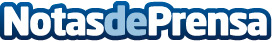 El Hierro y La Gomera tuvieron las cestas de la compra más caras de Canarias en junio de 2014El Hierro (105,55) y La Gomera (105,43) registraron los índices más altos en junio de 2014, al igual que ocurrió en marzo de 2014. Lanzarote también se sitúa ligeramente por encima de la media canaria (100,00), con un valor de 100,77.
Datos de contacto:Nota de prensa publicada en: https://www.notasdeprensa.es/el-hierro-y-la-gomera-tuvieron-las-cestas-de_1 Categorias: Canarias http://www.notasdeprensa.es